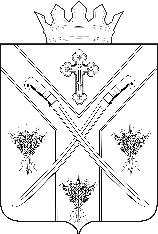  ПОСТАНОВЛЕНИЕАДМИНИСТРАЦИИ СЕРАФИМОВИЧСКОГО МУНИЦИПАЛЬНОГО РАЙОНА ВОЛГОГРАДСКОЙ ОБЛАСТИ __________________________________________________________________ от 11.03.2019 года №86 О введении режима повышенной готовности функционирования Серафимовичского районного звена территориальной подсистемы Волгоградской области единой государственной системы предупреждения и ликвидации чрезвычайных ситуаций          В соответствии с Федеральным законом от 21.12.1994 года №68-ФЗ «О защите населения и территорий от чрезвычайных ситуаций природного и техногенного характера», постановлением Правительства Российской Федерации от 30.12.2003 года №794 «О единой государственной системе предупреждения и ликвидации чрезвычайных ситуаций», Законом Волгоградской области от 21.11.2008 года №1779-ОД «О защите населения и территорий Волгоградской области от чрезвычайных ситуаций природного и техногенного характера», постановлением Губернатора Волгоградской области от 08.10.2012 года №958 «О территориальной подсистеме Волгоградской области единой государственной системе предупреждения и ликвидации чрезвычайных ситуаций», постановлением Губернатора Волгоградской области от 11 марта 2019 года №115 «О введении режима повышенной готовности функционирования органов управления и сил территориальной подсистемы Волгоградской области единой государственной системы предупреждения и ликвидации чрезвычайных ситуаций», в целях принятия дополнительных мер по защите населения и территорий от чрезвычайных ситуаций, обусловленных половодьем и паводком,         ПОСТАНОВЛЯЮ:1. Ввести  с 12 часов 00 минут 11 марта 2019 года на территории Серафимовичского муниципального района Волгоградской области  режим повышенной готовности функционирования Серафимовичского районного звена территориальной подсистемы Волгоградской области единой государственной системы предупреждения и ликвидации чрезвычайных ситуаций. 2. КЧС и ПБ Серафимовичского муниципального района принять необходимые меры по подготовке и защите населения и территорий Серафимовичского муниципального района в соответствии с «Планом действий предупреждению и ликвидации чрезвычайных ситуаций природного и техногенного характера Серафимовичского муниципального района Волгоградской области», «Комплексным планом мероприятий по подготовке и пропуску весеннего половодья и поводка 2019 года на территории Серафимовичского муниципального района».3. Главам сельских поселений Серафимовичского муниципального района  и главе городского поселения г. Серафимович:- проверить готовность системы оповещения; - организовать:а) информирование населения и организаций, находящихся на территории муниципальных образований о метеорологическом прогнозе и связанными с ними рисками возникновения чрезвычайных ситуаций;б) круглосуточное дежурство ответственных лиц администраций муниципальных образований;в) привести в повышенную готовность технику приспособленную для ликвидации ЧС при наводнении.4. Руководителям предприятий ЖКХ, электросетей и обслуживания дорог:- организовать круглосуточное дежурство аварийных бригад  для ликвидации возможных аварий на сетях тепло- и водоснабжения, котельных и т. д;- уточнить:а)  планы действий по предупреждению и ликвидации ЧС на наиболее опасных участках автодорог, энергосетях;б) запасы материальных и финансовых ресурсов для ликвидации ЧС;в) участки электросетей наиболее подверженных аварийным ситуациям;г) схемы возможного временного подключения потребителей при авариях на электросетях.5. Контроль за исполнением постановления оставляю за собой.6. Настоящее постановление вступает в силу со дня его подписания.Глава Серафимовичскогомуниципального района                                                     С.В. Пономарев